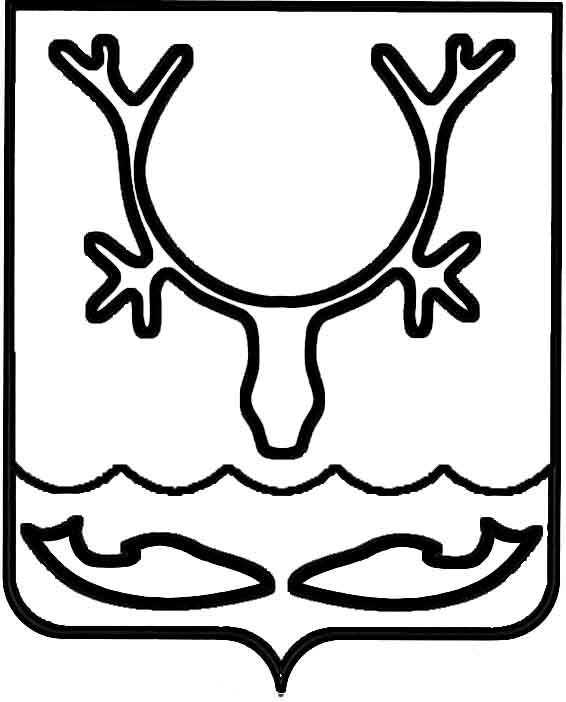 Администрация МО "Городской округ "Город Нарьян-Мар"ПОСТАНОВЛЕНИЕот “____” __________________ № ____________		г. Нарьян-МарРуководствуясь положениями Бюджетного кодекса Российской Федерации, решением Совета городского округа "Город Нарьян-Мар" от 19.12.2013 № 630-р          (в редакции от 27.03.2014 № 644-р) "О бюджете МО "Городской округ "Город Нарьян-Мар" на 2014 год и плановый период 2015-2016 годов", постановлением Администрации МО "Городской округ "Город Нарьян-Мар" от 30.07.2013 № 1496 (в редакции от 21.02.2014 № 485) "Об утверждении порядка разработки, реализации и оценки эффективности муниципальных программ муниципального образования "Городской округ "Город Нарьян-Мар", Администрация МО "Городской округ "Город Нарьян-Мар"П О С Т А Н О В Л Я Е Т:1.	Внести в постановление Администрации МО "Городской округ "Город Нарьян-Мар" от 11.11.2013 № 2412 (в редакции от 25.04.2014 № 1183, от 07.07.2014 № 1708) "Об утверждении муниципальной программы муниципального образования "Городской округ "Город Нарьян-Мар" "Физическая культура и спорт" (далее – Программа) следующие изменения:1.1.	В паспорте Программы в табличной части раздел "Объёмы и источники финансирования муниципальной программы" изложить в следующей редакции: ""1.2.	Приложение 1 к Программе изложить в следующей редакции:"Ресурсное обеспечение реализации муниципальной программы муниципального образования "Городской округ "Город Нарьян-Мар" "Физическая культура и спорт"Ответственный исполнитель: Управление образования, молодёжной политики и спорта Администрации МО "Городской округ "Город Нарьян-Мар""1.3.	Приложение 2 к Программе изложить в следующей редакции:"Перечень мероприятий муниципальной программы муниципального образования "Городской округ "Город Нарьян-Мар" "Физическая культура и спорт"2.	Настоящее постановление вступает в силу с момента принятия и подлежит официальному опубликованию.3012.20143409О внесении изменения в муниципальную программу муниципального образования "Городской округ "Город Нарьян-Мар" "Физическая культура и спорт", утверждённую постановлением Администрации МО "Городской округ "Город Нарьян-Мар" от 11.11.2013 № 2412Объёмы и источники финансирования муниципальной программыОбщий объем финансирования муниципальной программы за счёт средств городского бюджета составляет 4 899,7 тыс. руб., в том числе по годам: 2014 год – 4 899,7 тыс. руб.;2015 год – 0,0 тыс. руб.;2016 год – 0,0 тыс. руб.;2017 год – 0,0 тыс. руб.;2018 год – 0,0 тыс. руб.;2019 год – 0,0 тыс. руб.;2020 год – 0,0 тыс. руб.СтатусНаименова-ние программыИсточник финансированияОценка расходов, тыс. руб.Оценка расходов, тыс. руб.Оценка расходов, тыс. руб.Оценка расходов, тыс. руб.Оценка расходов, тыс. руб.Оценка расходов, тыс. руб.Оценка расходов, тыс. руб.Оценка расходов, тыс. руб.СтатусНаименова-ние программыИсточник финансированияВсего2014201520162017201820192020Муниципаль-ная программа"Физическая культура и спорт"городской бюджет4 899,74 899,70,00,00,00,00,00,0№п/пНаименование мероприятияИсточник финансированияОбъемы финансирования (тыс. руб.)Объемы финансирования (тыс. руб.)Объемы финансирования (тыс. руб.)Объемы финансирования (тыс. руб.)Объемы финансирования (тыс. руб.)Объемы финансирования (тыс. руб.)Объемы финансирования (тыс. руб.)Объемы финансирования (тыс. руб.)№п/пНаименование мероприятияИсточник финансированияВсего2014 год2015 год2016 год2017 год2018 год2019 год2020 годАБВ123456781.Организация и проведение смотров-конкурсов, конкурсовОрганизация и проведение смотров-конкурсов, конкурсовОрганизация и проведение смотров-конкурсов, конкурсовОрганизация и проведение смотров-конкурсов, конкурсовОрганизация и проведение смотров-конкурсов, конкурсовОрганизация и проведение смотров-конкурсов, конкурсовОрганизация и проведение смотров-конкурсов, конкурсовОрганизация и проведение смотров-конкурсов, конкурсовОрганизация и проведение смотров-конкурсов, конкурсовОрганизация и проведение смотров-конкурсов, конкурсов1.1Смотр-конкурс "Лучший спортсмен года" и "Лучший детский тренер года"городской бюджет0,00,00,00,00,00,00,00,0Всего по разделу:Всего по разделу:0,00,00,00,00,00,00,00,02.Развитие массового спортаРазвитие массового спортаРазвитие массового спортаРазвитие массового спортаРазвитие массового спортаРазвитие массового спортаРазвитие массового спортаРазвитие массового спортаРазвитие массового спортаРазвитие массового спорта2.1.Организация и проведение спортивных мероприятий по видам спортагородской бюджет2 193,22 193,20,00,00,00,00,00,02.2.Организация и проведение физкультурно-оздоровительных и спортивно-массовых мероприятийгородской бюджет325,3325,30,00,00,00,00,00,0Всего по разделу:Всего по разделу:2 518,52 518,50,00,00,00,00,00,03.Поддержка спорта высших достиженийПоддержка спорта высших достиженийПоддержка спорта высших достиженийПоддержка спорта высших достиженийПоддержка спорта высших достиженийПоддержка спорта высших достиженийПоддержка спорта высших достиженийПоддержка спорта высших достиженийПоддержка спорта высших достиженийПоддержка спорта высших достижений3.1.Участие сборных команд города Нарьян-Мара в областных, всероссийских и международных соревнованияхгородской бюджет1 823,71 823,70,00,00,00,00,00,0Всего по разделу:Всего по разделу:1 823,71 823,70,00,00,00,00,00,04.Наградная атрибутикаНаградная атрибутикаНаградная атрибутикаНаградная атрибутикаНаградная атрибутикаНаградная атрибутикаНаградная атрибутикаНаградная атрибутикаНаградная атрибутикаНаградная атрибутика4.1.Приобретение наградной атрибутики для награждения победителей и призёров спортивно-массовых и физкультурно-оздоровительных мероприятийгородской бюджет341,0341,00,00,00,00,00,00,0Всего по разделу:Всего по разделу:341,0341,00,00,00,00,00,00,05.Изготовление рекламной продукцииИзготовление рекламной продукцииИзготовление рекламной продукцииИзготовление рекламной продукцииИзготовление рекламной продукцииИзготовление рекламной продукцииИзготовление рекламной продукцииИзготовление рекламной продукцииИзготовление рекламной продукцииИзготовление рекламной продукции5.1.Изготовление информационных афиш для проведения спортивно-массовых и физкультурно-оздоровительных мероприятий. городской бюджет0,00,00,00,00,00,00,00,0Всего по разделу:Всего по разделу:0,00,00,00,00,00,00,00,06.Оборудование спортивных, спортивно-игровых площадок на территории города Нарьян-МараОборудование спортивных, спортивно-игровых площадок на территории города Нарьян-МараОборудование спортивных, спортивно-игровых площадок на территории города Нарьян-МараОборудование спортивных, спортивно-игровых площадок на территории города Нарьян-МараОборудование спортивных, спортивно-игровых площадок на территории города Нарьян-МараОборудование спортивных, спортивно-игровых площадок на территории города Нарьян-МараОборудование спортивных, спортивно-игровых площадок на территории города Нарьян-МараОборудование спортивных, спортивно-игровых площадок на территории города Нарьян-МараОборудование спортивных, спортивно-игровых площадок на территории города Нарьян-МараОборудование спортивных, спортивно-игровых площадок на территории города Нарьян-Мара6.1.Оборудование спортивных, спортивно-игровых площадок на территории города Нарьян-Марагородской бюджет0,00,00,00,00,00,00,00,0Всего по разделу:Всего по разделу:0,00,00,00,00,00,00,00,07.Обеспечение безопасности при проведении официальных спортивных соревнованийОбеспечение безопасности при проведении официальных спортивных соревнованийОбеспечение безопасности при проведении официальных спортивных соревнованийОбеспечение безопасности при проведении официальных спортивных соревнованийОбеспечение безопасности при проведении официальных спортивных соревнованийОбеспечение безопасности при проведении официальных спортивных соревнованийОбеспечение безопасности при проведении официальных спортивных соревнованийОбеспечение безопасности при проведении официальных спортивных соревнованийОбеспечение безопасности при проведении официальных спортивных соревнованийОбеспечение безопасности при проведении официальных спортивных соревнований7.1.Включение объектов спорта  "ДЮСШ "Старт" во всероссийский реестр объектов спорта, для проведения спортивных, спортивно-массовых и физкультурно-оздоровительных соревнований.городской бюджет216,5216,50,00,00,00,00,00,0Всего по разделу:Всего по разделу:216,5216,50,00,00,00,00,00,0Всего по программе:Всего по программе:4 899,74 899,70,00,00,00,00,00,0Глава МО "Городской округ "Город Нарьян-Мар" Т.В.Федорова